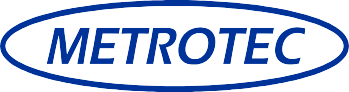 Product listTitleProduct typeLength, mmComplete setETS.A-1000PAnalog sensor1000connection cable 3p, 7m, mounting kitETS.A-1500PAnalog sensor1500connection cable 3p, 7m, mounting kitETS.F-1000PFrequency sensor1000connection cable 3p, 7m, mounting kitETS.F-1500PFrequency sensor1500connection cable 3p, 7m, mounting kitETS.RS485-1000PInterface sensor1000connection cable 4p, 7m, mounting kitETS.RS485-1500PInterface sensor1500connection cable 4p, 7m, mounting kitETS.A-3000М.2Composite analog sensor3000Composite sensor 1.5m, extension pipe 1.5m, connection cable 3p, 7m, mounting kitETS.F-3000М.2Composite frequency sensor3000Composite sensor 1.5m, extension pipe 1.5m, connection cable 3p, 7m, mounting kitETS.RS485-3000М.2Composite interface sensor3000Composite sensor 1.5m, extension pipe 1.5m, connection cable 4p, 7m, mounting kitAdapter ETS.USAAccessoryUSB adapter for configuring and diagnosticsETS cable 3pAccessory7m connection cable for analog or frequency sensorETS cable 4pAccessory7m connection cable for RS485 sensorGasketAccessoryRubber gasketExtension-1500Accessory1500pipe and mounting ring for composite sensorMetrotec OÜTelefon: 6 274 730IBAN: EE462200221001136257Haljas tee 25e-post: info@metrotec.eeKMK nr: EE10042766412012 Tallinnhttp://www.metrotec.eeReg. Nr. 10461191